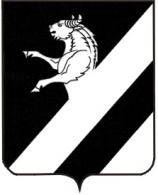 КРАСНОЯРСКИЙ КРАЙАЧИНСКИЙ РАЙОНАДМИНИСТРАЦИЯ ТАРУТИНСКОГО СЕЛЬСОВЕТАПОСТАНОВЛЕНИЕ25.06.2020 		                   п.Тарутино                               №  31-ПО внесении изменений в Постановление  №22-П от 23.04.2020г. "Об утверждении   административного регламента  предоставления муниципальной услуги «Выдача документов( выписка из похозяйственной книги, информация о заявителе и (или) лицах, проживающих совместно с заявителем, содержащаяся в базовом государственном информационном ресурсе  регистрационного учета граждан Российской Федерации по месту пребывания и по месту жительства в пределах Российской Федерации , выписки из финансово-лицевого счета справок и иных документов»                В соответствии с пунктом 2 части 1 статьи 7 Федерального закона от 27.10.2010 № 210-ФЗ "Об организации предоставления государственных и муниципальных услуг" руководствуясь  ст.7, ст.18 Устава Тарутинского сельсовета, ПОСТАНОВЛЯЮ: 1. Внести в Постановление № 22-П  от 23.04.2020г.  администрации Тарутинского сельсовета"Об утверждении   административного регламента  предоставления муниципальной услуги «Выдача документов( выписка из похозяйственной книги,  информация о заявителе и (или) лицах, проживающих совместно с заявителем, содержащаяся в базовом государственном информационном ресурсе  регистрационного учета граждан Российской Федерации по месту пребывания и по месту жительства в пределах Российской Федерации, выписки из финансово-лицевого счета справок и иных документов» следующие изменения:  1)  в пункте 2.7 и далее по тексту слова "выписка из домовой книги" заменить словами "информация о заявителе и (или) лицах, проживающих совместно с заявителем, содержащаяся в базовом государственном информационном ресурсе  регистрационного учета граждан Российской Федерации по месту пребывания и по месту жительства в пределах Российской Федерации".2) пункт 2.14. дополнить предложением следующего содержания:"В случае если информация, указанная в п. 2.7, не была представлена  заявителем по собственной инициативе, орган местного самоуправления  запрашивает ее в порядке межведомственного взаимодействия в территориальном органе федерального органа исполнительной власти в сфере внутренних дел." 2. Контроль за исполнением настоящего постановления оставляю за собой.3. Постановление вступает в силу  после его официального  опубликования  в информационном листке «Сельские Вести" и подлежит размещению в сети Интернет на официальном сайте администрации Тарутинского сельсовета: http://tarutino.bbu.su/.Глава Тарутинского сельсовета                                                В.А. Потехин 